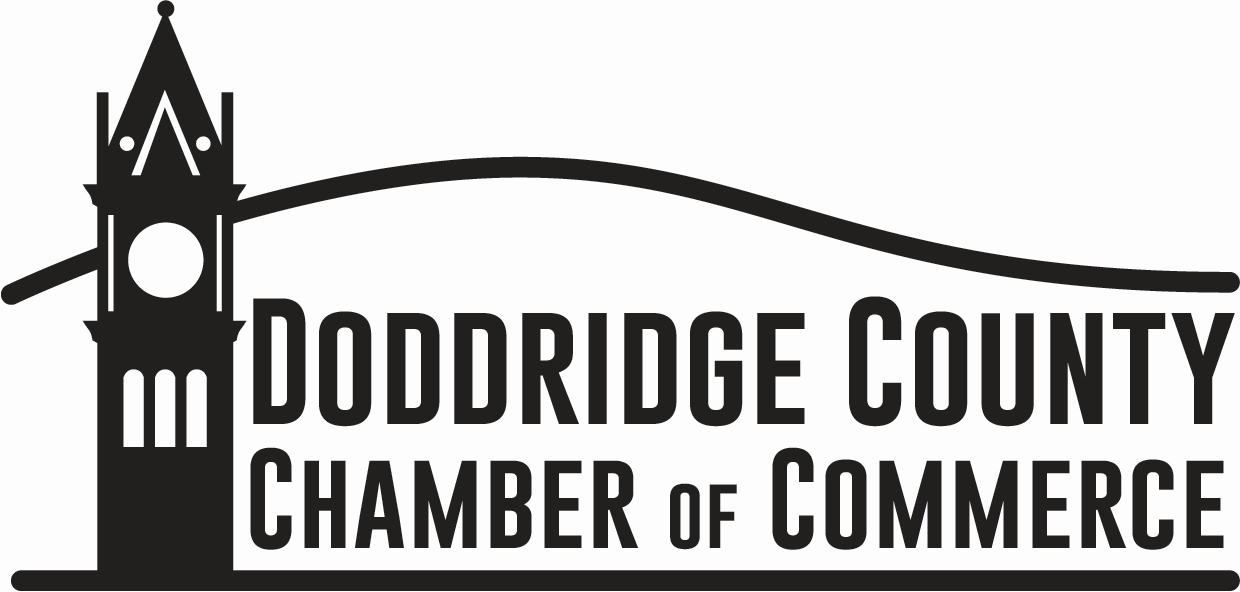                      P.O. Box 283, West Union, WV 26456                    doddridgecountychamber@gmail.com                  2021 Membership Application        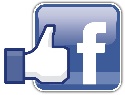 July 1, 2021 to June 30, 2022Member LOCAL Info                    Facebook Page: _____________________________________________                                                                                  For local communication and business promotion/advertisingBusiness Name: ___________________________ Local Contact Name: ______________________________Local Contact Phone: ____________________  Cell: ____________________  Fax: _____________________Local Contact Email: _______________________________________________________________________                                      Membership Meetings’ Notifications and Reminders will be sent to this Email addressLocal Business Address: _________________________________________	City: ________________________ County __________________ State __________  Zip__________Type of Business: (List all that apply For the Directory) ___________________________________________Date Business Started: __________________________Headquarters Info                            Website: ________________________________________________Contact Person: __________________________________ Email: ___________________________________Preferred Contact Method (please circle one):  Email  -  Phone  -  Postal  -  Facebook MessagePhone: _____________________________  Cell: _________________________